El Gran CapitánLa historia de este aclamado general está marcada por la gloria y por su posterior descenso a los infiernos, todo se remonta veinte años en el tiempo cuando un joven hijo de una familia nobiliaria llamado Gonzalo se alistó en la academia militar con el fin de servir a su país. Lo que ocurrió después ningún general se lo explica, y es que este novato que era considerado por todos como un niño inexperto y consentido empezó a cosechar victoria tras victoria valiéndose únicamente de su instinto y talento en el campo de batalla, tal fue su progresión que en solo quince años acabó comandando al mayor ejército que su patria jamás hubiera reunido, con el conquistó territorios de ultramar que parecían inexpugnables, venció a los más afamados generales del continente y derrotó a cualquier enemigo que osara atacar a su país, y es que el genio marcial de nuestro héroe no se ceñía solo al campo de batalla, sino que gracias a su labor diplomática fue capaz de obtener trascendentales victorias sin perder a ni un solo hombre.A lo largo de esos quince años el nombre de Gonzalo se fue expandiendo hasta los más alejados rincones de la península, fue entonces cuando el pueblo le otorgo el sobrenombre de El Gran Capitán,  las gentes lo idolatraban pues nuestro general a pesar de su origen noble siempre defendió a los necesitados de las injusticias perpetradas por los poderosos, de hecho fueron varias las veces que el comando a las tropas por voluntad propia para acabar con las tropelías de algún noble. Esto le granjeo muchos enemigos en las clases altas de la sociedad, lo que provoco que dos años después de su última campaña en el extranjero, se urdiera una conjura para acabar con la influencia del que ya era considerado el hombre más poderoso del país solo por debajo del rey. Sabiendo del honor del que hacía gala nuestro capitán, los conspiradores urdieron un plan para asignarle una misión que este tuviera que rechazar, para asi poder declararle traidor a la patria y asi despojarle de todos sus bienes y derechos. Con ese pensamiento en mente le fue asignada la tarea de subyugar una rebelión de campesinos que había estallado en el sur motivada por una inexplicable subida en los impuestos, la orden exacta fue la de masacrar a cualquier hombre o mujer que hubiera participado en dicha revuelta. Ante tal orden y consciente del plan que se estaba urdiendo a sus espaldas el capitán no tuvo más opción que rechazarla, pues su honor y sobre todo su patria estaban por encima de toda gloria personal.Al enterarse de todo esto sus hombres le instaron a revelarse y a alzarse a las armas contra los conspiradores, Gonzalo a pesar de saberse igualado en fuerzas decidió rehusar a dicha aspiración pues no podía permitir que una guerra civil asolara a su amada patria.Fue asi como el mayor héroe del pueblo, un hombre que había comandado y derramado su sangre junto a cincuenta mil soldados acabo viviendo apartado de la sociedad en las tierras del sur junto a su familia y vasallos más fieles, no obstante El Gran Capitán aún sigue en activo, pues a sus cuarenta y tres años sigue actuando como mercenario para ayudar a los más necesitados pidiendo únicamente lo necesario para llevar a cabo una vida digna, esperando el momento en el que su país le vuelva a requerir para defenderse de las amenazas que están por llegar.Descripción: obviamente es una referencia al personaje histórico El Gran Capitán, una figura clave para la historia de nuestro pais e injustamente olvidada desde mi punto de vista.Como estratega que es, la miniatura podría constar de dos partes, una primera sería una mesa con un mapa de guerra acompañado de las clásicas fichas usadas para simular tropas que todos hemos visto en las películas. La segunda parte sería el propio general, creo que es importante darle una presencia de hombre curtido por la guerra pero que mantenga esa aura de dignidad que menciono en l historia. Podría llevar una armadura tipo conquistador y unos pantalones de la época, como arma elijaría una espada de la época y quizás una pequeña pistola que llevara en la cintura. Debajo os dejo algunas fotos de cuadros que representan al personaje histórico por si os sirven de inspiración, aunque dado su estatus actual en la historia le rebajaría ciertos lujos como la capa o el gorro, aunque la armadura si la mantendría de calidad para asi reflejar su pasado como general de renombre.Otra opción sería representarlo a caballo como la famosa estatua que tiene en la ciudad de Córdoba, pero creo que iría un poco en contra de la esencia de la historia.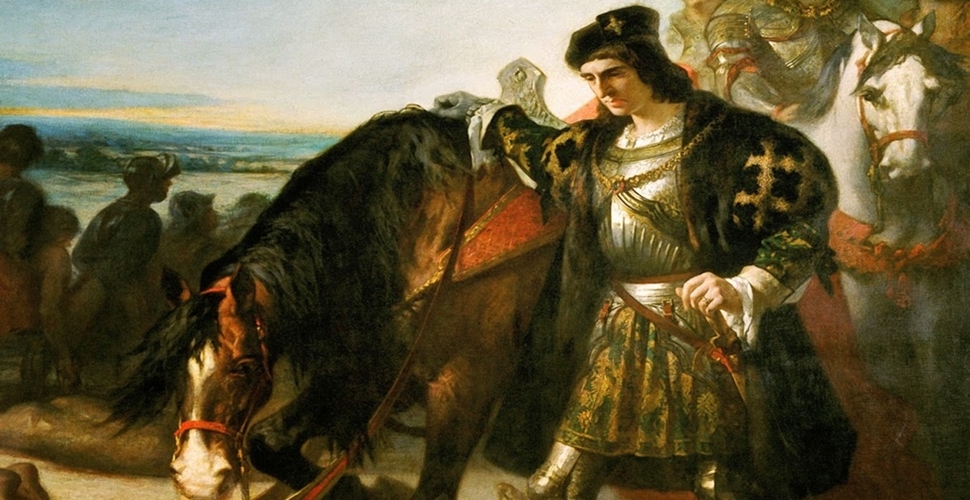 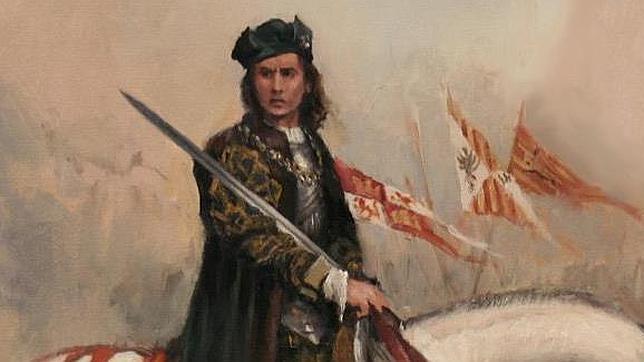 